Załącznik nr 3do umowy nr …………/I/Z/23 z dnia ………………………2023 r.Wzór TABLICY informacyjnej o wsparciu finansowym z budżetu Województwa łÓDZKIEGO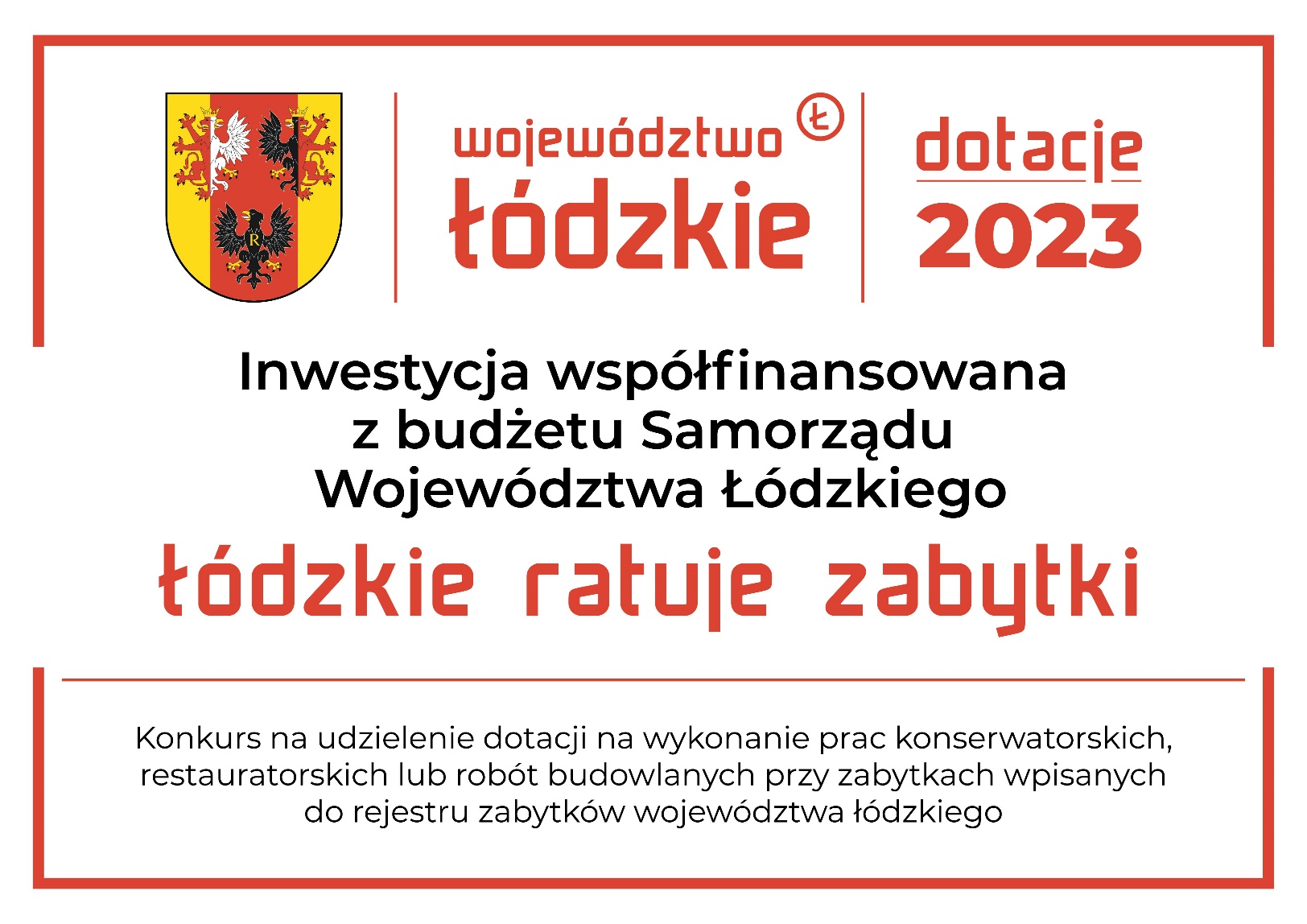 